  משמאל    VP83                                                                         מימין   VP83F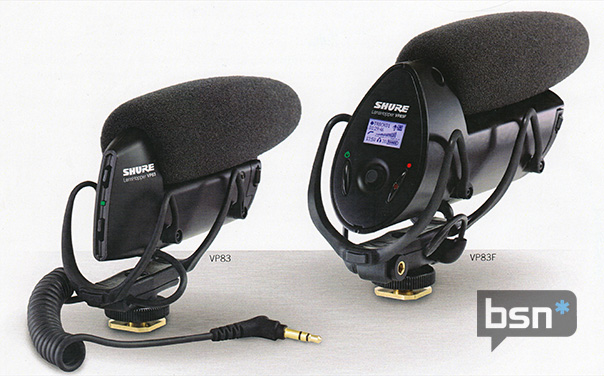 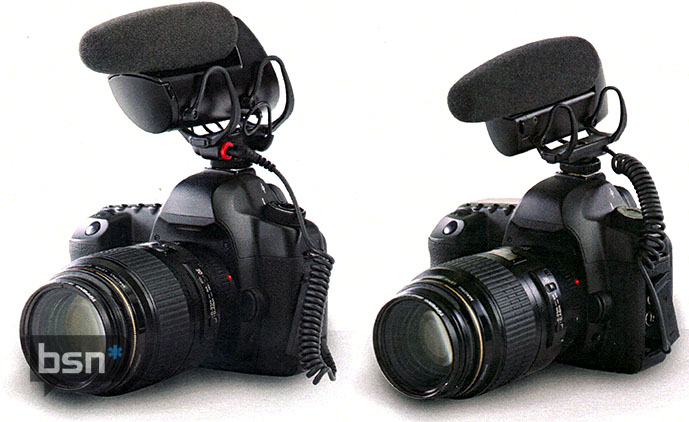 זה מה שרואים כולם         זה מה שרואה הצלם         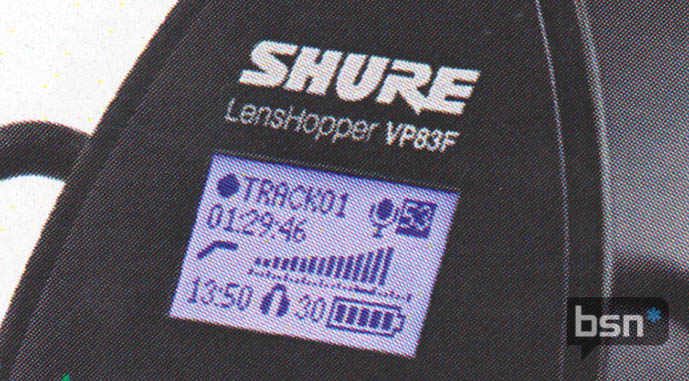 SHURE     VP83                GIVEON ELECTRONICS  LTD   TEL-AVIV  ISREAEL